GIẤY YÊU CẦU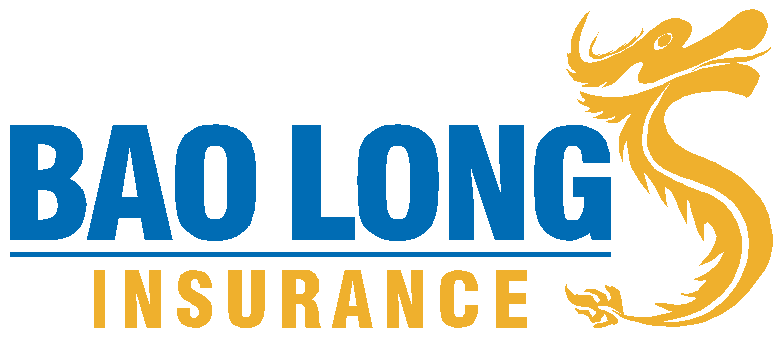 BẢO HIỂM TRÁCH NHIỆM VẬN CHUYỂN TỔNG HỢP  APPLICATION FOR TRANSASSURANCEKính gởi:  CÔNG TY CỔ PHẦN BẢO HIỂM BẢO LONG …………To				THÔNG TIN TỔNG HỢPGENERAL INFORMATIONTên người yêu cầu bảo hiểm: …Applicant’s nameĐịa chỉ: AddressĐiện thoại:			Fax: Tel.				FaxNgười liên hệ:Person to contactThông tin về Người được bảo hiểm:Company informationNgày thành lập:Date of establishedSố lượng nhân viên (bao gồm cả số nhân viên làm việc bán thời gian):Number of all employees, including part-timeHiệp hội: Quý vị đã hay đang xin gia nhập thành viên của Hiệp hội nào? (Vd: VIFFAS, FIATA, IATA, ...)?List of associations of which you are a member (FIATA, IATA, etc...)………………………………………………………………………………………………Tuyến vận tải: Liệt kê các tuyến vận tải chính của Công ty (VD: Từ Việt Nam tới Châu Á, tới Châu Mỹ, tới Châu Âu, toàn cầu …)List principal trading area(s) of your Company (example: from Vietnam to Asia, America, Europe, wolrdwide,)………………………………………………………………………………………………………………………………………………………………………………………………Ngành nghề kinh doanh:Business activitiesĐánh dấu “x” vào ô tương xứng dưới đây và nêu rõ % thu nhập của từng lĩnh vực:Check each business activity that applies to your operations and approximate percentage of revenue from each	Đại lý hàng không  (IATA):		%		Air cargo agent Giao nhận/Gom hàng đường biển:		%		Ocean Forwarder/ Consolidator Vận tải đa phương thức:		%		Multimodal transport operator	Giao nhận/Gom hàng đường bộ:		%	Surface Forwarder /Consolidator	Giao nhận/Gom hàng đường không:		%	Air Forwarder/ Consolidator	Dịch vụ khai thuê hải quan:		%	Customs clearance serviceLiệt kê thêm những ngành nghề khác không nêu ở trên và nêu rõ % thu nhập của từng lĩnh vực:List any other business activity which not mentioned above and specify the percentage of revenue from each.................................................................................................................................................. Tổng doanh thu: Gross incomeThông báo tổng doanh thu trước thuế ước tính cho năm tài chính sắp tới (Bao gồm cả tiền cước vận chuyển, hoa hồng đại lý và các khoản thu nhập khác có liên quan). Trường hợp không thể ước tính thì liệt kê tổng doanh thu đạt được trong năm tài chính vừa qua:Provide the estimate gross turnover of next financial year (including freight, agent commission and other relation income). Or describe earned turnover of previous financial year – in case of could not estimate:(a)	Doanh thu từ các hoạt động giao nhận đường biển:	US$		Annual revenue from OCEAN forwarding/consolidation activities(b) 	Doanh thu từ các hoạt động giao nhận đường không: 	US$		Annual revenue from AIR forwarding/consolidation activities(c)	Doanh thu từ các họat động giao nhận đường bộ:	US$		Annual revenue from SURFACE (rail/truck) forwarding/consolidation activities(d)	Các doanh thu khác (liệt kê rõ): ………………………US$		Other (please specify)                                                                       Tổng cộng:  US$				Total   Chủng loại hàng hóa:CommodityCác mặt hàng chiếm khoảng từ  20% tổng doanh thu trở lên? Does 20% or more of your gross revenue involve a particular commodity?	 Không	 Có,      Nếu có, nêu rõ chủng loại và tỉ lệ %:			No	Yes	If yes, describe type and percentage Ước tính tỉ lệ phần trăm hàng hóa vận chuyển:Please provide estimates on the percentage of commodity 		1. 	Hàng công trình		%	3.	Hàng dễ hỏng		%			Project cargo	Perishable 	cargo			2. 	Hàng lạnh	 	%	4.	Hàng đã qua sử dụng		%			Frozen cargo	Used cargoBảo hiểm:  InsuranceLiệt kê các loại hình bảo hiểm cùng loại đã tham gia trong ba năm gần nhất. Nếu không, ghi “Không”:List similar insurance covered in previous 3 years. State “Not” if not covered………………………………………………………………………………………………………………………………………………………………………………………………Kinh nghiệm tổn thất: Claim experienceLiệt kê hoặc đính kèm các tài liệu về khiếu nại đối với  B/L, AWB, những sai sót, bất cẩn... của Công ty Quý vị đã xảy ra trong ba năm gần đây nhất. Nếu không, ghi “Không”:List or attach the claim document(s) in connection with Bill of Lading, Airway Bill, errors or omissions, … of your Company in previous 3 years. State “No” if no claim.………………………………………………………………………………………………………………………………………………………………………………………………………………………………………………………………………………………………………………………………………………………………………………………………Mức Trách nhiệm bảo hiểm yêu cầu tham gia tại Công ty Bảo hiểm Toàn cầu:Limit of liability request to be insured by Global Insurance CompanyMục 5 (trách nhiệm liên quan đến hàng hóa/ mỗi vụ khiếu nại hay sự cố): Section 5 (liability in relation to cargo/ any one accident or occurence)	 USD 25,000	 USD 50,000	 	USD 75,000		USD 100,000	 USD 125,000	 USD 150,000	 	USD 175,000	 	USD 200,000Mục 6 và 8 (tắc trách, sơ suất hay bất cẩn/ mỗi vụ tai nạn hay sự cố):Section 6 & 8 (breach of duty, errors or omissions/ / any one accident or occurrence)	 USD 25,000.00		USD 50,000.00		USD 75,000.00	 USD 100,000.00Mục 4 và 7 (trách nhiệm đối với cơ quan chức năng/ mỗi vụ tai nạn hay sự cố):Section 4 & 7 (third party, authorities liability / / any one accident or occurrence)	 USD 25,000.00		USD 50,000.00	 USD 75,000.00	 USD 100,000.00Ghi chú: 	Mục 4 và 7 là bảo hiểm phụ và Người được bảo hiểm có thể mua bảo hiểm bổ sung chỉ khi đã tham gia bảo hiểm các Mục 5, 6 và 8.Note:		Section 4 and 7 are additional insurance only  kết chungWarrantyNgười được bảo hiểm cam đoan các thông tin cung cấp trên là đủ, chính xác.The Insured warrants that all statements set forth in this application are true, complete and accurateGiấy yêu cầu bảo hiểm này không ràng buộc Người bảo hiểm phải cấp đơn bảo hiểm.This application will not binding the Insurer for Tranassurance Policy issuance. Trường hợp Người bảo hiểm chấp thuận yêu cầu bảo hiểm và cấp Đơn bảo hiểm thì Đơn bảo hiểm đó sẽ kết hợp với Giấy yêu cầu bảo hiểm này và Giấy sửa đổi bổ sung (nếu có) cấu thành Hợp đồng bảo hiểm.In case of acceptance the insurance request of the Insured, this Application and Transassurance Policy and Endorsement (if any) will be forming part to the insurance contract ……………….., ngày …… tháng …… năm ………	NGƯỜI YÊU CẦU BẢO HIỂM                                                                                                        	(Ký, ghi rõ họ tên và đóng dấu)Đính kèm: Mẫu vận đơn (Form of B/L, AWB) Brochure của Người được bảo hiểm/ Company’s brochure (if any) Các Hợp đồng/ thỏa thuận khác (nếu có) – others contract/ agreement (if any)